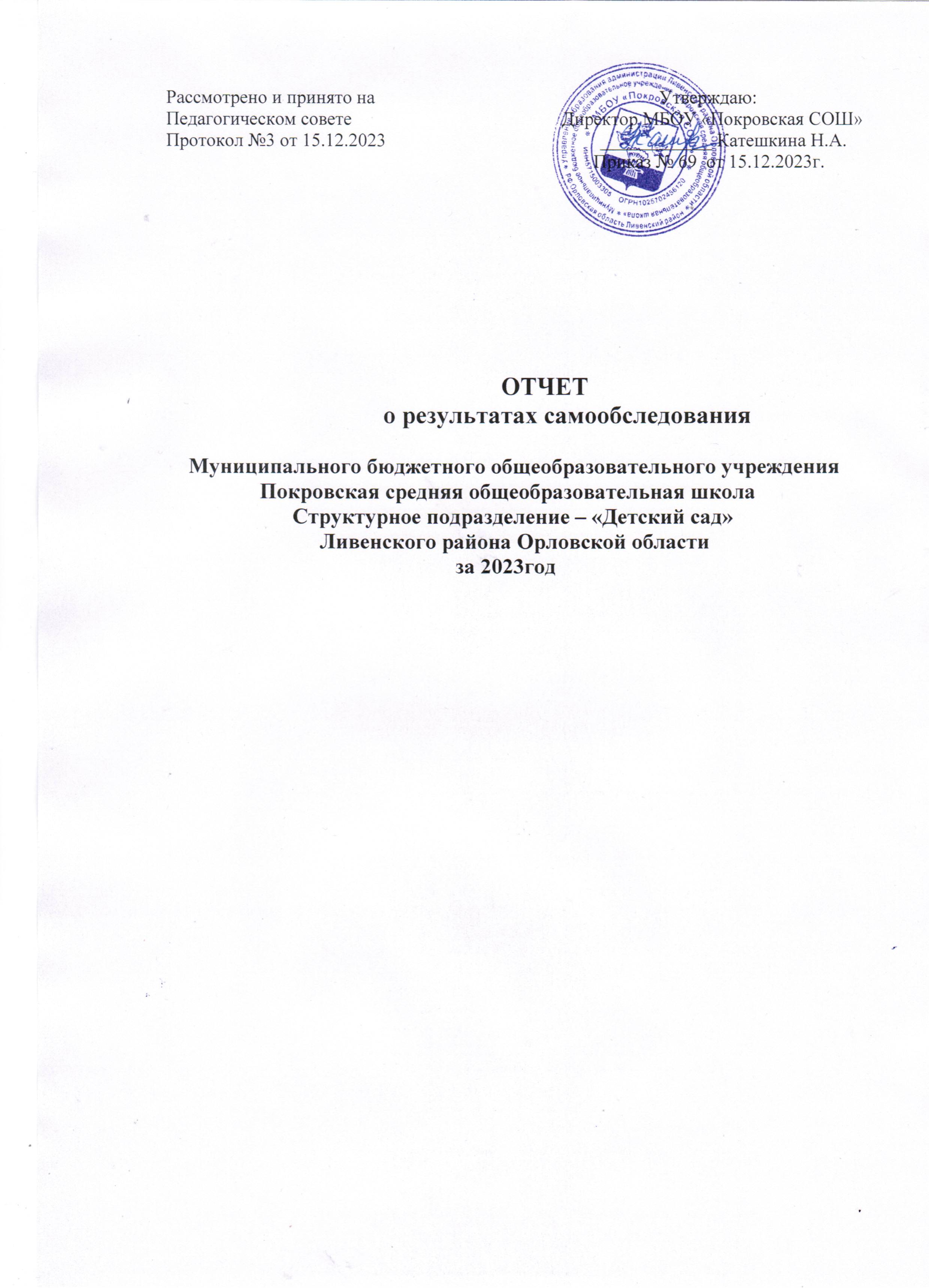 Рассмотрено и принято на                                                             Утверждаю: Педагогическом совете                                             Директор МБОУ «Покровская СОШ»Протокол №3 от 15.12.2023                                              ____________ Катешкина Н.А.                                                        Приказ № 69  от 15.12.2023г.                                             ОТЧЕТ                          о результатах самообследования    Муниципального бюджетного общеобразовательного учреждения       Покровская средняя общеобразовательная школа             Структурное подразделение – «Детский сад»                  Ливенского района Орловской области                                           за 2023годАналитическая частьНастоящий отчет подготовлен по результатам проведения самообследования Муниципального бюджетного  общеобразовательного учреждения «Покровская СОШ» Структурное подразделение – «Детский сад». Отчет составлен согласно требованиям федерального законодательства, которое обязывает образовательные организации ежегодно осуществлять процедуру самообследования и размещать соответствующий отчет на сайте организации (статья 28 Федерального закона от 29 декабря 2012 г. № 273-ФЗ «Об образовании в Российской Федерации (с изменениями и дополнениями).Самообследование проводилось в соответствии с требованиями:- Приказа Министерства образования и науки РФ от 14 июня 2013 г. № 462 «Об утверждении Порядка проведения самообследования образовательной организацией»;- Приказа № 1324 от 10 декабря 2013г «Об утверждении показателей деятельности образовательной организации, подлежащей самообследованию». - Приказа № 1218 от 14 декабря 2017 г «О внесении изменений в Порядок проведения самообследования образовательной организации, утвержденный приказом Министерства образования и науки Российской Федерации от 14.06.2013 г. № 426». Сроки, форма проведения самообследования, состав лиц, привлекаемых для его проведения определен приказом директора учреждения от 20.02.2023 г. №12/2 «О подготовке и проведении самообследования в детском саду».Целью самообследования является обеспечение доступности и открытости информации о деятельности Учреждения.Форма проведения самообследования – отчет, включающий аналитическую часть и результаты анализа показателей деятельности Учреждения.Раздел 1. Общие сведения об Учреждении и организационно-правовом обеспечении ее деятельностиПолное наименование: Муниципальное бюджетное общеобразовательное учреждение «Покровская средняя общеобразовательная  школа» Структурное подразделение – «Детский сад» Ливенского района Орловской области. Сокращенное наименование: МБОУ «Покровская СОШ» Структурное подразделение – «Детский сад».Юридический и фактический адрес: 303833 Орловская область, Ливенский район, с. Покровка Первая, ул. Парковая д.1Телефон: 8(48677)5-42-43; официальный  сайт:  http://pokrovka-pervaia-sosh.obr57.ru/Режим работы: учреждение функционирует в режиме сокращенного дня (10-часового пребывания) с 7.30 до 17.30 часов, 5-дневной рабочей недели.Руководитель образовательной организации: директор школы Катешкина Наталья Алексеевна; заместитель директора по учебно- воспитательно работе – Лебедева Людмила Сергеевна.Учредитель: управление образования Ливенского района Орловской области.Система договорных отношений, регламентирующих деятельность Учреждения представлена:- Трудовым договором с руководителем Учреждения; - Коллективным договором; - Договором с родителями (законными представителями) воспитанников;Наличие и реквизиты документов Учреждения: Лицензия на осуществление образовательной деятельности от «22» декабря 2016 года регистрационный № 111, Серия 57Л01 № 0000709, выданной Департаментом образования Орловской области Свидетельство о государственной аккредитации от 02.04.2015 г. регистрационный номер №1082 Серия 57А01 № 0000077, выданное Департаментом образования Орловской области;Устав МБОУ «Покровская СОШ» зарегистрированный Межрайонной УФНС по Орловской области от 23 декабря 2015 года за государственным регистрационным номером 2155749354330,Локальные акты, определенные Уставом, приказы директора, Правила внутреннего трудового распорядка, штатное расписание, Договор между учреждением и родителями (законными представителями), Положения об организации работы по охране труда и обеспечению безопасности образовательного процесса, Положение об общем собрании работников, Положение о педагогическом совете, Положение о Родительском собрании, Коллективный договор, иные локальные акты, принятые в установленном порядке и в рамках имеющихся у учреждения полномочий.Условия приема воспитанников в детский сад: прием осуществляется в соответствии с Порядком и правилами приема на обучение по образовательным программам дошкольного образования, Административным регламентом предоставления муниципальной услуги, утвержденным Постановлением Администрации Ливенского  района. Отношения между родителями воспитанников и законными представителями строятся на договорной основе.Раздел 2. Организация и содержание образовательной деятельности   2.1. Контингент воспитанников и его структура.Общее количество групп и детей – 1 / 7Утвержденное количество мест: 14. Язык обучения: русский. Форма обучения: очная.2.2. Оценка организации образовательной деятельности в детском саду.В своей работе детский сад руководствуется основными федеральными, региональными и муниципальными нормативно-правовыми актами, так же разработана документация, регламентирующая осуществление воспитательно-образовательной деятельности: годовой план работы, основная образовательная программа дошкольного образования, рабочая  программа воспитателя, календарный учебный график, учебный план.Воспитательно-образовательный процесс осуществлялся согласно основной образовательной программе, разработанной в соответствии с ФГОС ДО. В образовательной программе отражено базисное содержание образования детей раннего и дошкольного возрастов (от 1.5 до 7 лет), обеспечивающее полноценное, разностороннее развитие ребенка до уровня, соответствующего возрастным возможностям и требованиям современного общества. Для реализации задач основных направлений развития дошкольников: физического, познавательного, речевого, художественно-эстетического и социально-коммуникативного детский сад работает по ООП ДО, которая соответствует ФОП ДО, парциальной программе художественного воспитания, обучения и развития детей 2-7 лет «Цветные ладошки». И.А. Лыковой.В каждой образовательной области сформулированы общая направленность, которая относится ко всем возрастам, и задает целевые ориентиры (к 6-7 годам), а образовательные задачи и содержание образовательной работы по реализации этой общей направленности отнесены к возрастам детей.Реализация содержания всех образовательных областей основывается на следующих принципах: полноценное проживание ребенком всех этапов детства (младенческого, раннего и дошкольного возраста), обогащение (амплификация) детского развития;построение образовательной деятельности на основе индивидуальных особенностей каждого ребенка, при котором сам ребенок становится активным в выборе содержания своего образования, становится субъектом образования (далее - индивидуализация дошкольного образования);содействие и сотрудничество детей и взрослых, признание ребенка полноценным участником (субъектом) образовательных отношений;поддержка инициативы детей в различных видах деятельности;сотрудничество Организации с семьей;приобщение детей к социокультурным нормам, традициям семьи, общества и государства;формирование познавательных интересов и познавательных действий ребенка в различных видах деятельности;возрастная адекватность дошкольного образования (соответствие условий, требований, методов возрасту и особенностям развития);учет этнокультурной ситуации развития детей.2.3. Анализ выполнения годовых задач за 2023 год1.	Повышать профессиональную компетентность педагогов в области создания индивидуализированной предметно-пространственной среды в дошкольной группе, в рамках МКДО.2.	Совершенствовать единое педагогическое пространство семьи и детского сада по формированию здорового образа жизни и основ безопасности и жизнедеятельности.Анализируя первую задачу, необходимо отметить, что наш детский сад предает особое значение повышению уровня компетентности педагогов по созданию индивидуализированной предметно-пространственной среды в дошкольной группе. Все дети, как известно, разные, и каждый дошкольник имеет право на собственный путь развития. Поэтому в детском саду должны быть созданы условия для воспитания и обучения детского коллектива в целом, а также каждому воспитаннику предоставлена возможность проявить индивидуальность и творчество.Пространство дошкольного учреждения – это единая система педагогической деятельности, обеспечивающая индивидуальную траекторию развития каждого воспитанника. Каждый компонент единого пространства должен быть предназначен для детского коллектива в целом, при этом предоставлять каждому воспитаннику возможность проявлять и демонстрировать свою индивидуальность и творчество. Это особенно важно в аспекте групповой динамики – тенденции дошкольников "заражаться" текущими интересами сверстников и присоединяться к их деятельности. Индивидуализированная среда служит не только условием развития личности ребенка, но и показателем профессиональной компетентности воспитателя. Педагогу необходимо постоянно импровизировать и в непосредственной, и в совместной деятельности. Проектируя и создавая, систематически преобразовывая развивающую предметно-пространственную среду, направленную на обеспечение индивидуальной траектории ребенка, педагог постоянно учитывает особенности его развития, определяет свою роль в ней относительно каждого воспитанника.Педагогами детского сада созданы следующие компоненты в оформлении развивающей предметно-пространственной среды, для реализации ООП ДО. Были оформлены помещения ДОУ: функциональные помещения (коридор, раздевалка). Детям открыты и доступны все базисные компоненты единой развивающей предметно-пространственной среды. Стена "Наша творчество» используется для демонстрации  разнообразных выставок-конкурсов детских работ, работ, выполненных совместно с педагогами и родителями.В приемной (раздевалке) на личном шкафчике каждого дошкольника написано его имя и любимая картинка.Организованная таким образом личностно-ориентированная среда в помещениях и на территории детского сада стимулирует общение, любознательность, способствует развитию у детей таких жизненно необходимых социальных навыков, как инициативность, самостоятельность, творчество. Среда группы, организованная с учетом индивидуализации пространства жизни ребенка, отличается динамизмом. Дети чувствуют себя компетентными, ответственными и стараются максимально использовать свои возможности и навыки.Взаимодействие семьи и детского сада по формированию основ здорового образа жизни у детей дошкольного возраста - это длительный процесс, долгий и кропотливый труд, требующий от педагогов и родителей терпения, творчества и взаимопонимания. Новые формы взаимодействия с родителями способствуют реализации принципа партнерства, диалога. Разнообразие, интерактивность форм взаимодействия с родителями, позволяют педагогам значительно улучшить отношения с семьями, повысить педагогическую культуру родителей, расширить представления детей по различным образовательным областям.Интерактивные формы взаимодействия родителей и детского сада означает способность взаимодействия в режиме беседы, диалога. Основные цели интерактивного взаимодействия - обмен опытом, выработка общего мнения, формирование умений, навыков, создание условий для диалога, групповое сплочение, изменение психологической атмосферы.Любая образовательная деятельность может быть эффективной лишь в определенном ценностно-смысловом поле, которое выступает основой для целеполагания, а также обеспечивает мотивацию всех участников.Анализ заболеваемости детей Вопросы оздоровления детей в дошкольной группе решаются  комплексно, охватывая педагогический коллектив, родителей (законных представителей), воспитанников. Общее санитарно-гигиеническое состояние учреждения соответствует требованиям СанПиН: световой, питьевой и воздушный режим соответствуют нормам.    Для эффективности оздоровительного эффекта используется бактерицидный облучатель воздуха. В период адаптации для вновь поступающих детей устанавливается щадящий режим. С каждым родителем проводится индивидуальная консультация, беседа. Знакомство с детским садом, с питанием, режимом. Все это позволило укрепить иммунитет детей, повысить защитные функции организма. Количество дней, пропущенных по болезни 1 ребенкомЗакаливающие мероприятия в группе:орошение зева водой комнатной температуры, хождение босиком по дорожке здоровья, при температуре +22° в спальне сон без маек, ленивая гимнастика после сна, сквозное проветривание (каждый час по 10 минут), боковое постоянно под контролем температурного режима не ниже + 22°Спрогулки 2 раза в день в сухую безветренную погоду, зимой 1 раз в день при температуре наружного воздуха не ниже -22°СДля дальнейшего снижения заболеваемости проведена следующая работа с персоналом и родителями:физкультурно-оздоровительные мероприятия, систематические закаливания, проводились с учетом индивидуального подхода к детям.Своевременный осмотр детей, наблюдение у специалистов, для коррекции отклонений в здоровьеДетям, не имеющим положительной динамики в здоровье, проведено дополнительно обследование с целью выявления причин их частых заболеванийПодход к оздоровлению детей проводился комплексно и включал различные направления работы:Обеспечение полноценного питания, витаминизация пищиОрганизация рациональной активности детейРеализация системы эффективного закаливания, последовательный переход от щадящих процедур к более интенсивным процедурам.Раздел 3. Результаты освоения образовательной программыИтоговая диагностика проводилась по пяти образовательным областям согласно ФГОС дошкольного образования. Отслеживание уровней развития детей осуществлялось на основе педагогической диагностики методом наблюдения. Результаты педагогического анализа показывают, что больший процент детей с высоким и средним уровнями развития. Это говорит об эффективности педагогической деятельности.1.Выполнение образовательной программыРаспределение детей по группам здоровьяВ течение учебного года систематически осуществлялся контроль за проведением воспитательно-образовательной деятельности с целью выявления уровня усвоения программного материала детьми, психологической готовности детей к школе. Систематически проводился медицинский осмотр детей, сбор основных медицинских данных о состоянии здоровья и уровне физического развития воспитанников, по результатам которого велась работа с педагогами и родителями.Раздел 4. Кадровое обеспечениеОбразовательную деятельность в детском саду осуществляют 2 воспитателяВозрастной состав педагогов:Образовательный уровень педагогов:2 Воспитателя – без квалификационной категорииРаздел 5. Условия обеспечения образовательной деятельностиУправление образовательной организацией осуществляется в соответствии с действующим законодательством Российской Федерации: Федеральным законом от 29 декабря 2012г. № 273 – ФЗ «Об образовании в Российской Федерации», «Порядком организации и осуществления образовательной деятельности по общеобразовательным программам дошкольного образования», утвержденного Приказом Министерства образования и науки Российской Федерации (Минобрнауки России) от 30 августа 2013 г. N 1014 г., нормативно-правовыми документами Министерства образования и науки Российской Федерации.Цели, определяющие деятельность субъектов управления, адекватны целям и задачам педагогического процесса: развитие личности ребенка, формирование у него потребности в познании мира и самого себя, поэтому основным условием в деятельности дошкольной организации является признание всеми членами коллектива уникальности личности ребенка.Задача формирования личности ребенка - дошкольника наиболее успешно реализуется тогда, когда управленческие действия руководителя сочетаются со стремлением педагогов оказать ребенку педагогическую поддержку в его развитии и становлении, совершенствовать методы работы.Управление строится на принципах единоначалия и самоуправления, обеспечивающих государственно-общественный характер управления.Структура управления традиционна. Главный орган управления– педагогический Совет, которым руководит директор. Формами самоуправления являются: общее собрание трудового коллектива, родительский комитет. Порядок выборов в органы самоуправления и их компетенции определяются Уставом и Положениями. Руководство детского сада создает такую систему управления персоналом, которая наиболее эффективно способствует достижению поставленных целей.Для выработки единых подходов ко всем видам деятельности в области управления персоналом во всех направлениях, руководитель реализовал в отношении имеющегося трудового коллектива такие мероприятия как: - принятие локальных нормативных актов, содержащих нормы трудового права, в соответствии с законами и иными нормативными правовыми актами Российской Федерации; - своевременное внесение изменений в Правила внутреннего трудового распорядка, Устав организации, должностные обязанности при изменении условий труда и требований законодательства; - обязательное ознакомление вновь принимаемых сотрудников на работу с Уставом, правилами внутреннего трудового распорядка, должностными инструкциями и другими локальными актами; - обеспечение безопасности труда и условий, отвечающих требованиям охраны и гигиены труда; - обеспечение работников оборудованием, инструментами и иными средствами, необходимыми для исполнения ими трудовых обязанностей, создание условий, обеспечивающие участие работников в управлении учреждением.Система управления персоналом характеризуется наличием строгой регламентации взаимоотношений руководства и работников, четкой иерархией подчинения. Однако она выполняла следующие основные функции: способность широкому доступу работников к информации о ходе дел в образовательной организации, к участию в управлении и контроле; информирование работников о возможных планах развития и перспективах организации; проведение профессиональной подготовки, переподготовки и повышение квалификации работников; проведение работы с трудовым коллективом, направленной на укрепление трудовой дисциплины, формирование чувства ответственности, развитие творческой инициативы и других форм активного участия работников в жизни образовательной организации.В качестве перспективных направлений в работе дошкольной образовательной организации определяем следующее:- активное построение развивающей среды, способствующей улучшению качества образования;-внедрение инновационных развивающих, познавательных технологий в организацию воспитательно-образовательного процесса;- усиление роли воспитательного процесса в детском саду;- укрепление взаимодействия с родителями/законными представителями.5.1. Материально-техническая базаМатериально – техническая база МБОУ «Покровская СОШ» Структурное подразделение – «Детский сад» соответствует целям и задачам дошкольной образовательной организации. Состояние материально – технической базы и содержание здания соответствует санитарно-гигиеническим нормам и требования пожарной безопасности.Детский сад находится в здании школы с 2015 года, здание имеет отопление, канализацию, снабжение горячей и холодной водой – центральное, освещение. Соответствие материально – технической базы учреждения современным санитарно-гигиеническим и другим нормам подтверждено лицензией на право ведения образовательной деятельности. Здание размещено на самостоятельном благоустроенном земельном участке, где выделены зоны: физкультурно-спортивная, игровая. Для содержания территории в чистоте имеется необходимый уборочный инвентарь, газонокосилка.В дошкольной образовательной организации имеется необходимый набор помещений для всестороннего развития и воспитания дошкольников.Основные помещения Игровая – 34 м.квСпальня – 24 м.кв.Раздевалка – 18.5 м.кв.Санузел – 12м.кв.Прачечная – 5 м.кв.Общая площадь – 93.5 м.квГруппа расположена в отдельном крыле, имеет благоустроенные игровую, раздевальную и санитарно - гигиеническую комнаты, укомплектованные мебелью и необходимым оборудованием. В группае создана безопасная предметно-развивающая среда, соответствующая возрасту детей, требованиям ФГОС ДО, позволяющая решать образовательные и воспитательные задачи. Предметная среда имеет мобильный характер, варьируется в зависимости от направления осуществляемой деятельности.В детском саду имеется необходимый набор специальных и подсобных помещений: пищеблок, постирочная. В учреждении созданы условия для безопасного пребывания детей и взрослых.Действует система работы по охране труда и профилактике травматизма. Здание оборудовано «тревожной кнопкой», заключен договор на обслуживание «кнопки» и экстренный выезд сотрудников полиции. По периметру территория детского сада обнесена металлическим двухметровым забором. Ограждение без повреждений, имеет ворота и калитки, которые закрываются на замок.Соблюдаются требования пожарной безопасности. Здание оборудовано пожарной сигнализацией, заключён договор на обслуживание системы пожарной сигнализации, укомплектовано необходимым набором первичных средств пожаротушения: огнетушители. Для повышения качества предоставляемых услуг необходимо провести  косметический ремонт в группе, пополнить оборудованием, учебными пособиями, электронными образовательными ресурсами.5.2. Медико-педагогические условия.Медицинской сестры в дошкольной группе нет. Профилактические прививки и осмотр детей осуществляет фельдшер  Демидовского ФАПа.Персонал проходит согласно графика профилактические осмотры.Организация питания   соответствует санитарно-эпидемиологическим правилам и нормативам. В дошкольной группе  организовано 4-х разовое питание, необходимое для нормального роста и развития детей: Контроль за качеством питания, разнообразием и витаминизацией блюд, закладкой продуктов питания, кулинарной обработкой, выходом блюд, вкусовыми качествами пищи, правильностью хранения и соблюдением сроков реализации продуктов питания осуществляется администрацией. В меню представлены разнообразные блюда, исключены их повторы. Таким образом, детям обеспечено полноценное сбалансированное питание. При составлении меню-требования повар руководствуется разработанным и утвержденным 10-дневным меню, технологическими картами с рецептурами и порядком приготовления блюд с учетом времени года. 5.3. Информационно-методическое обеспечение образовательной деятельности.В детском саду имеются необходимые технические средства обучения: 	 мультимедийных проектор 	 музыкальный центр 	 ноутбук Педагоги имеют возможность использовать интерактивные дидактические материалы, образовательные ресурсы. Методический кабинет пополняется методической литературой по планированию психолого-педагогической работы в соответствии с ФГОС дошкольного образования, методическими материалами. Для организации учебной деятельности имеется наглядный и дидактический материал.В МБОУ «Покровская СОШ»  имеется официальный сайт в Интернете, широко применяются телекоммуникации: пользование электронной почтой. Возможности Интернета используют в профессиональной деятельности 100 % педагогов. Таким образом, методическая деятельность детского сада  в   целом оптимальна и эффективна, была направлена на повышение профессионального мастерства педагогов, раскрытие их способностей и творческого потенциала. Результаты анализа показали, что годовые задачи выполнены, годовой план реализован. В учреждении систематически организуются и проводятся различные тематические мероприятия, как с детьми, так и с педагогами.5.4. Взаимодействия с семьями воспитанников.В течение учебного года продолжалась работа по привлечению родителей воспитанников  к участию в деятельности учреждения. Особое внимание было уделено вопросам здоровьесбережения, снижению заболеваемости, организации единых подходов к воспитанию детей в семье и детском саду. С этой целью для родителей проводились консультации, родительские собрания, были оформлены информационные стенды.Результаты анкетирования удовлетворенности родителей качеством предоставляемых услуг составил в целом 87 %, что говорит о хорошей работе с семьями воспитанников. Несомненно, работу с родителями надо продолжать и совершенствовать. Основными направлениями взаимодействия детского сада  и семьи считаем дальнейшее развитие системы родительского всеобуча, содействие развитию совместной деятельности детей и родителей в сфере образования.Вывод: в детском саду созданы условия и ведется работа по охране и укреплению психического и физического здоровья детей (проводятся меры по закаливанию детей, уделяется внимание двигательной активности детей и эмоционально-личностному развитию). Достигнуты положительные результаты по всем основным задачам годового плана (собран педагогический опыт, проведены запланированные мероприятия). Совершенствуется работа по взаимодействию с семьями воспитанников. Повышается профессиональная компетенция педагогов в организации образовательной деятельности с детьми.Всего детей2023 год7 детейВсего детейвсегоВсего (общая) заболеваемость3,06Возраст% выполнение образовательной программыПримечание2-3 лет1003-4 лет1004-5 лет1005-6 лет1006-7 лет100Кол-воВсего детей - 71 группа62 группа1Всегопедагогов40-50 лет40-50 летВсегопедагоговкол-во%22100%ПериодВысшее образованиеСреднее специальноеВысшее не педагогическоеПериодкол-вопедагоговкол-вопедагоговкол-вопедагогов 2022 2023211Приёмы пищиВремя приёма пищиРаспределение калорийности суточного рационаЗавтрак9.00- 9.1530 %Второй завтрак10.005 %Обед12.00 – 12.2035 %Полдник15.0015 %